Agadir, le 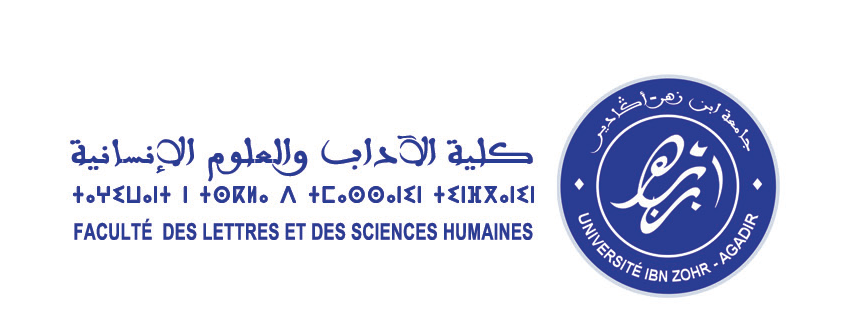                  ÀMadame  la coordinatriceFilière de SociologieObjet : Lettre de confirmationMadame, Je soussigné(e) : Raison sociale :………………………………………………………………………………..Fonction :…………………………………………………………………………………………Avoir accepté(e) l’étudiant(e) : Nom :    ………………………………………..  Prénom :………………………………..CIN :     ………………………………………….  CNE : ……………………………………..Filière :    Travail social     Sociologie rurale et DéveloppementDépartement de SociologieEn tant que stagiaire.  Du ………………………………….au…………………………………..                                  Au sein de l’Institution : ……………………………………………………………………………..                                         Pour  l’institution			          (Cachet  et  signature)